PROCESSO SELETIVO – MESTRADO - EDITAL 2/2014INSCRIÇÕES HOMOLOGADASBANCAProfª. Drª. Sheyla Costa Rodrigues (Presidente)Profª. Drª. Ana Paula de Souza VottoProfª. Drª. Elaine Corrêa PereiraProfª. Drª.Tanise Paula Novello (Suplente)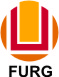 UNIVERSIDADE FEDERAL DO RIO GRANDE – FURGPROGRAMA DE PÓS-GRADUAÇÃO EDUCAÇÃO EM CIÊNCIAS: QUÍMICA DA VIDA E SAÚDE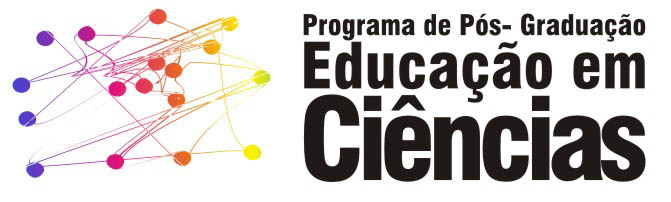 CPFRG190096101661018510683842488602010255043818254080248078777458233724605110987074071744449074310621748613285960285087789251309616700141057521769226950833080271442550530501070349541592897796442782703779021803440323661657788241504970597886749933161741020538945-552421759914840476648359488401550970971328659220399085307438950053740006070093726